10th Session of the Conference of State Parties to the CRPD Side EventsAccessibility Issues for Hard of Hearing PersonsWednesday, June 14th 4:45 pm to 6 pmUnited Nations HeadquartersNew York - Conference Room EPresented by theInternational Federation of Hard of Hearing People (IFHOH) and the International Disability Alliance (IDA) DescriptionAccessibility is a key to the integration of hard of hearing persons in society. Hearing aids, assistive devices and captioning are essential yet many individuals go without due to issues of cost, stigma and lack of an infrastructure. These issues exist worldwide and particularly in developing countries. Speakers: Dr. Ruth Warick, President, IFHOHMr. Avi Blau, Vice-President, IFHOHMr. Patrick Gift Egessa, Board Member of IFHOHDr. Elizabeth Lockwood, CBM and International Disability & Development Consortium (IDDC) Representative at the United NationsThe session will be provided in Real-time Captioning and American Sign Language.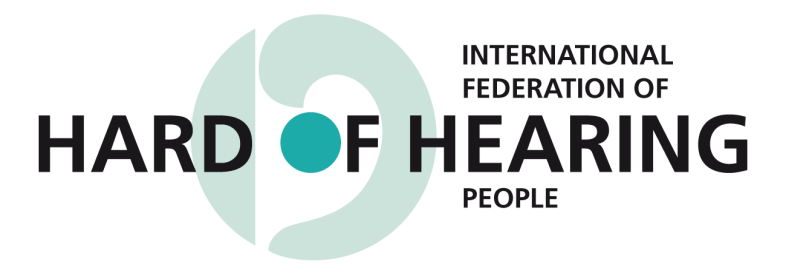 